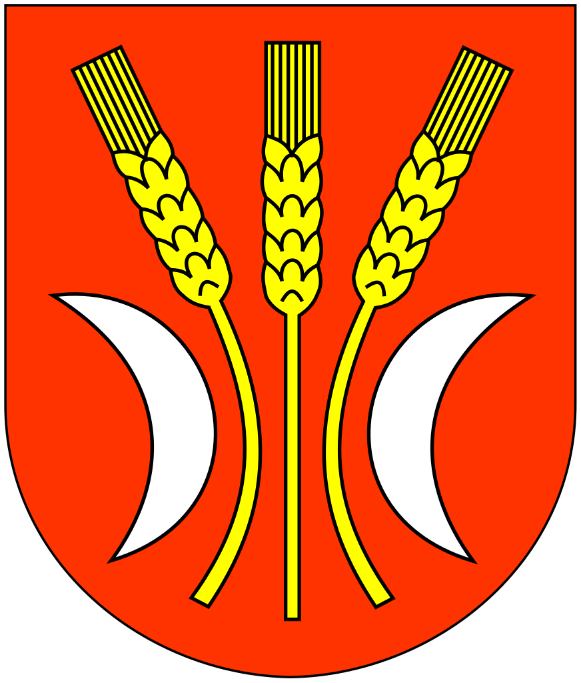 PROGRAM WSPÓŁPRACY GMINY ROJEWOZ ORGANIZACJAMI POZARZĄDOWYMIORAZ INNYMI PODMIOTAMI PROWADZĄCYMIDZIAŁALNOŚĆ POŹYTKU PUBLICZNEGONA 2024 ROKPROGRAM WSPÓŁPRACYGminy Rojewo z organizacjami pozarządowymi oraz innymi podmiotamiprowadzącymi działalność pożytku publicznego na 2024 rok.Wstęp	Priorytetowym zadaniem gminy Rojewo jest jej rozwój oraz poprawa jakości życia 
jej mieszkańców w ramach posiadanych środków. Prowadzenie aktywnej współpracy 
z organizacjami pozarządowymi jest jednym z elementów sprawnego i efektywnego zarządzania gminą.	„Program współpracy Gminy Rojewo z organizacjami pozarządowymi oraz innymi podmiotami prowadzącymi działalność pożytku publicznego na 2024 rok” jest realizacją zapisu art. 5a ust. 1 i 4 ustawy z dnia 24 kwietnia 2003 roku o działalności pożytku publicznego 
i o wolontariacie (tekst jedn. Dz. U. z 2022 r. poz. 1327 z późn. zm.).	Współpraca z organizacjami pozarządowymi i innymi podmiotami wymienionymi 
w art. 3 ust. 3 ustawy o działalności pożytku publicznego i o wolontariacie należy do zadań własnych Gminy określonych w art. 7 ust. 1 pkt 19 i art. 9 ust. 1 ustawy z dnia 8 marca 1990 r. 
o samorządzie gminnym (tekst jedn. Dz. U. z 2022 r. poz. 559 z późn. zm.).	Organizacje pozarządowe są ważnym ogniwem społeczeństwa demokratycznego. 
Obok sektora gospodarczego i sektora władzy publicznej, jako trzeci sektor stanowią fundament społeczności lokalnych. Poprzez ogromną aktywność, rozeznanie istniejących problemów 
i elastyczność w działaniu przyczyniają się przede wszystkim do wzmacniania procesu odbudowy społeczeństwa obywatelskiego oraz są elementem spajającym i aktywizującym społeczność lokalną.	Priorytetem władz Gminy Rojewo jest służenie mieszkańcom oraz działającym na terenie Rojewa organizacjom pozarządowym w ramach posiadanych zasobów i kompetencji w sposób jak najbardziej skuteczny. 	Program wprowadza jasne i czytelne rozwiązania włączając organizacje w system demokracji lokalnej i stanowi dla nich propozycję współpracy w działaniach na rzecz Gminy.	Adresatami programu są:organizacje pozarządowe,inne podmioty prowadzące działalność pożytku publicznego wskazane w art. 3 ust. 3  	    ustawy o działalności pożytku publicznego i o wolontariacie.I. Cel główny i cele szczegółowe programu	Celem głównym Programu współpracy jest kształtowanie demokratycznego ładu społecznego w środowisku lokalnym, poprzez budowanie partnerstwa między gminą 
i organizacjami pozarządowymi. Służyć temu będzie wspieranie organizacji pozarządowych 
w realizacji ważnych celów społecznych.	Cele szczegółowe:umacnianie lokalnych działań, stworzenie warunków sprzyjających powstawaniu struktur i realizacji inicjatyw na rzecz społeczności lokalnej,zwiększenie wpływu inicjatyw obywatelskich na kreowanie polityki społecznej gminy,poprawa jakości życia poprzez lepsze rozpoznawanie potrzeb mieszkańców,udział zainteresowanych organizacji przy tworzeniu programu współpracy,otwarcie na innowacyjność, konkurencyjność poprzez umożliwienie organizacjom występowanie z ofertą realizacji projektów konkretnych zadań publicznych, które obecnie prowadzone są przez gminę.II. Zasady współpracy	Współpraca realizowana będzie przy poszanowaniu zasad:pomocniczości,suwerenności stron,partnerstwa,efektywności,uczciwej konkurencji,jawności.III. Zakres przedmiotowy	Przedmiot współpracy stanowią przedsięwzięcia dotyczące zadań własnych gminy, 
przy spełnieniu następujących warunków:realizacja planowanego przedsięwzięcia przyniesie korzyść mieszkańcom Gminy Rojewo,obie strony wyrażają wolę współpracy.	Do obszarów obejmujących przedsięwzięcia organizacyjne i przewidywanych priorytetowo zadań publicznych, w ramach których może być prowadzona współpraca Gminy Rojewo z podmiotami programu zaliczamy:Obszar kultury fizycznej i rekreacji:organizacja imprez rekreacyjno-sportowych, turystycznych i różnych form wypoczynku, umożliwiających mieszkańcom gminy realizację potrzeb 
w zakresie aktywności ruchowej i zdrowego stylu życia oraz wychowania poprzez sport, popularyzacja różnych dyscyplin sportu wśród mieszkańców gminy,organizacja przedsięwzięć, programów oraz realizacja zadań w kraju
 i za granicą w zakresie kultury fizycznej i rekreacji,usportowienia dzieci, młodzieży i dorosłych poprzez prowadzenie zajęć, organizację szkoleń i rozgrywek w różnych dyscyplinach sportu, mających 
na celu propagowanie sportowego stylu życia, wspieranie kondycji fizycznej.Obszar kultury i sztuki:wspieranie wszystkich zadań o charakterze kulturalnym z traktowaniem priorytetowo przedsięwzięć z udziałem dzieci i młodzieży,organizacja integracyjnych imprez dla wszystkich mieszkańców gminy,organizacja przedsięwzięć promocyjnych o charakterze gminnym w zakresie rozwoju kultury i ochrony dziedzictwa kulturowego, promocji twórczości, edukacji i oświaty.Obszar promocji gminy:wspólna organizacja i realizacja przedsięwzięć i zadań promocyjnych 
m. in. imprez kulturalnych, sportowych i turystycznych oraz zadań wymiany dzieci i młodzieży z partnerami zagranicznymi.IV. Formy współpracy	Organizacje pozyskują środki z budżetu samorządu poprzez tryb zlecenia lub wspierania zadań.Pomoc Organizacjom ubiegającym się o środki ze źródeł zewnętrznych:udzielanie przez Gminę patronatów, opinii, rekomendacji itp.,partnerstwo i współpraca w projektach.Inne formy współpracy z Organizacjami:pomoc w wyszukiwaniu partnerów i kontaktach z nimi,pomoc, w miarę możliwości, w dostępie do lokali niezbędnych do prowadzenia działalności statutowej,wymiana informacji dotyczących kierunków działalności,promocja i reklama projektów w mediach,wspieranie, w miarę możliwości ekonomii społecznej.V. Priorytetowe zadania publiczne	Do priorytetowych zadań publicznych należą:podtrzymywanie tradycji narodowej, pielęgnowanie polskości oraz rozwoju świadomości narodowej, obywatelskiej i kulturowej;działanie na rzecz osób niepełnosprawnych;promocja zatrudnienia i aktywizacja zawodowa osób pozostających bez pracy 
i zagrożonych zwolnieniem z pracy;działalność wspomagająca rozwój wspólnot i społeczności lokalnych;działalność na rzecz dzieci i młodzieży, w tym wypoczynku dzieci i młodzieży;wspieranie kultury, sztuki, ochrony dóbr kultury i dziedzictwa narodowego;wspieranie i upowszechnianie kultury fizycznej;wspieranie turystyki i krajoznawstwa;propagowanie porządku i bezpieczeństwa publicznego oraz przeciwdziałanie patologiom społecznym; ratownictwo i ochrona ludności; promocja, organizacja wolontariatu; działalność na rzecz organizacji pozarządowych oraz podmiotów wymienionych w art. 3 ust. 3, w zakresie określonym w pkt 1-32a.VI. Okres realizacji programu	Gmina Rojewo realizuje zadania publiczne we współpracy z podmiotami prowadzącymi działalność pożytku publicznego na podstawie rocznego programu współpracy i działania 
te obejmują rok kalendarzowy 2024.VII. Sposób realizacji programu	Program współpracy jest realizowany poprzez:równy dostęp do informacji oraz wzajemne informowanie się o planowanych kierunkach działalności i współdziałaniu w celu zharmonizowania tych kierunków (stosownie 
do ustawy);zlecanie realizacji zadań publicznych przez organizacje pozarządowe poprzez powierzenie wykonywania zadań publicznych, wraz z udzielaniem dotacji 
na finansowanie ich realizacji lub wspieranie wykonywania zadań publicznych 
wraz z udzielaniem dotacji na ich dofinansowanie;współpracę na zasadach: pomocniczości, suwerenności stron, partnerstwa, efektywności, uczciwej konkurencji i jawności;współdziałanie w pozyskiwaniu środków finansowych z innych źródeł, w szczególności z funduszy strukturalnych Unii Europejskiej;udział podmiotów prowadzących działalność pożytku publicznego w działaniach programowych samorządu;umowy o wykonanie inicjatywy lokalnej na zasadach określonych w Ustawie;użyczenie bądź wynajmowanie na preferencyjnych warunkach lokali na spotkania podmiotów prowadzących działalność pożytku publicznego;promocję działalności podmiotów prowadzących działalność pożytku publicznego 
w mediach;pomoc w nawiązywaniu kontaktów międzynarodowych z partnerami o podobnym profilu działalności; tworzenie wspólnych zespołów o charakterze doradczym i inicjatywnym, złożonych 
z przedstawicieli organizacji pozarządowych, podmiotów wymienionych w art. 3 ust. 3 ustawy oraz przedstawicieli właściwych organów administracji publicznej.VIII. Wysokość środków planowanych na realizację programu	Na realizację Programu w 2024 r. planuje się przeznaczyć kwotę w wysokości 65 000,00 złotych.IX. Sposób oceny realizacji programu	Gmina Rojewo w trakcie wykonywania zadania przez organizacje pozarządowe 
oraz podmioty wymienione w art. 3 ust. 3 ustawy sprawuje kontrolę prawidłowości wykonywania zadania, w tym wydatkowania przekazanych na realizację danego celu środków finansowych.	W ramach kontroli upoważnieni pracownicy Urzędu Gminy mogą badać dokumenty i inne nośniki informacji, które mają lub mogą mieć znaczenie dla oceny prawidłowości wykonywania zadania. Kontrolowany na żądanie kontrolującego jest zobowiązany dostarczyć lub udostępnić dokumenty i inne nośniki informacji w terminie określonym przez sprawdzającego.	Prawo do kontroli przysługuje upoważnionym pracownikom Urzędu Gminy. Urząd Gminy może żądać częściowych sprawozdań z wykonywanych zadań, a jednostki realizujące zlecone zdania zobowiązane są do prowadzenia wyodrębnionej dokumentacji 
finansowo-księgowej środków finansowych otrzymanych na realizację zadania zgodnie 
z zasadami wynikającymi z prawa.X. Informacja o sposobie tworzenia programuoraz o przebiegu konsultacji	Program Współpracy Gminy Rojewo z organizacjami pozarządowymi oraz podmiotami pożytku publicznego na 2024 r. utworzony został na bazie konsultacji z organizacjami pozarządowymi oraz podmiotami wymienionymi w art. 3 ust. 3 ustawy funkcjonującymi 
na terenie gminy.	Projekt programu zamieszczany jest corocznie na tablicy ogłoszeń oraz na stronie internetowej.	Uwagi i wnioski dotyczące programu można składać:ustnie – podczas spotkania zorganizowanego przez Wójta Gminy Rojewo w Urzędzie Gminy Rojewo dnia 10 listopada 2023 roku z przedstawicielami organizacji pozarządowych i innych podmiotów,pisemnie – w wersji papierowej lub za pośrednictwem poczty elektronicznej na adres: rojewo@rojewo.pl.Współpraca finansowa pomiędzy Gminą Rojewo, a organizacjami prowadzącymi działalność pożytku publicznego oraz innymi organizacjami określonymi w ustawie odbywa się każdorazowo po podpisaniu umów i uprzednim przystąpieniu do konkursu na wykonanie zadań publicznych, ogłoszonym przez Gminę Rojewo.XI. Tryb powoływania i zasady działania komisji konkursowychdo opiniowania ofert w otwartych konkursach ofert	Komisja konkursowa i jej przewodniczący powoływana jest Zarządzeniem Wójta Gminy Rojewo. W skład komisji wchodzą:przedstawiciele organu wykonawczego Gminy Rojewo;reprezentanci organizacji pozarządowych, z wyłączeniem osób reprezentujących organizacje, które biorą udział w konkursie.Komisja konkursowa przy rozpatrywaniu ofert:dokonuje oceny prawidłowości wniosków pod względem formalnym tj.:oferent złożył ofertę w terminie określonym w ogłoszeniu o konkursie;oferta została złożona w zamkniętej, opisanej kopercie w Sekretariacie Urzędu Gminy Rojewo;oferta została złożona na właściwym formularzu;oferta posiada wypełnione wszystkie wymagane punkty formularza;oferta została złożona w jednoznacznie zdefiniowanym zakresie zadania ogłoszonym w konkursie, zgodnie z działalnością statutową oferenta;oferta została złożona przez podmiot uprawniony;oferta została podpisana przez osoby do tego upoważnione – wymienione w KRS bądź innym rejestrze lub których uprawnienia wynikają z załączonych pełnomocnictw bądź innych dokumentów;w przypadku gdy oferent nie jest zarejestrowany w KRS – potwierdzona za zgodność z oryginałem kopia aktualnego wyciągu z innego rejestru lub ewidencji;ocenia możliwość realizacji zadań publicznych przez oferenta,podmiot z doświadczeniem, sprawdzony w realizacji tego typu zadania (co najmniej jeden raz realizował tego typu zadanie)członkowie podmiotu posiadają doświadczenie w realizacji tego typu zadania (co najmniej jedno roczne doświadczenie).ocenia kalkulację kosztów realizacji zadań publicznych, w tym w odniesieniu do zakresu rzeczowego zadań,budżet jest realny w stosunku do zadania, (nie jest zawyżony),wszystkie wydatki są konieczne i uzasadnione w części merytorycznej oferty,poszczególne pozycje budżetu są dostatecznie opisane i skalkulowane w sposób umożliwiający analizę kosztów jednostkowych.ocenia jakość wykonania zadania i kwalifikacje osób, przy udziale, których oferent będzie realizować zadania publiczne,ogólna charakterystyka kadry wykonującej zadania organizacyjne i merytoryczne w oparciu o przedstawiony opis oferty,szczegółowa charakterystyka kadry wykonującej zadania organizacyjne i merytoryczne w oparciu o przedstawiony opis oferty w tym: posiadanych kwalifikacji, doświadczenia (adekwatnie do charakteru zadania).ocenia rzetelność i terminowość oraz sposób rozliczenia dotychczas otrzymanych środków na realizację zadań publicznych zleconych przez Gminę Rojewo w roku poprzednimrzetelność i terminowość.	Decyzję o udzieleniu dotacji podejmuje Wójt Gminy Rojewo po zapoznaniu się z opinią Komisji Konkursowej.	O środki w ramach współpracy mogą ubiegać się wyłącznie organizacje prowadzące działalność dla mieszkańców Gminy Rojewo. Podstawowym kryterium decydującym 
o udzieleniu przez gminę wsparcia dla organizacji jest działalność na rzecz Gminy Rojewo 
i jej mieszkańców.